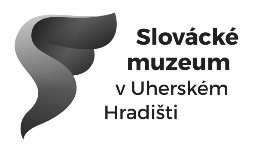 Slovácké muzeum v Uherském Hradišti si Vás dovoluje pozvatna mezinárodní konferenciBarva v tradiční kultuře30. – 31. května 2023         Památník Velké Moravy – Cyrilometodějské centrum, Jezuitská 1885, Staré MěstoKonference je pořádána pod hlavičkou Subkomise pro lidové obyčeje Mezinárodní komise pro studium lidové kultury v Karpatech (MKKK) a Komise pro lidové obyčeje České národopisné společnosti, které se dlouhodobě věnují systematickému výzkumu a publikování témat z oblasti tradiční lidové kultury. Na téma barvy lze nazírat z mnoha pohledů. Nejdůležitější při koumání barev a jejich úlohy v lidském životě je poznání, že tento jev vnímaný lidským okem různě, v závislosti na vlnové délce a intenzitě, má pro člověka emocionální náboj. Vnímání a symbolika barev se v průběhu staletí v lidské společnosti měnila. V lidových představách byly barvám přisuzovány různé významy, jejichž odraz najdeme v hmotných dokladech, artefaktech výtvarného projevu venkovského obyvatelstva i ve folkloru. Konference se chce věnovat otázkám barvy v tradiční kultuře v následujících tematických okruzích:Barvy a jejich význam v historickém kontextuvýznam barev v jednotlivých historických epocháchvýznam, symbolika, názvy jednotlivých barev a odstínůBarviva – zdroje, způsob získání, technologieod minerálních k organickým až k chemickým barvám, jejich získávání v lid. prostředí vliv textilních manufaktur, tovární výroba barev a jejich využití v lid. oděvulidové barvířství – barvení šafránem, indigem, borůvkami, duběnkou apod.Barvy v obřadní kultuře – rodinnésymbolika při křtu, svatbě, pohřbu – věnce, stuhy, kyticeve stravě a pití – bílé, červené víno, barevné pálenky, barevné zdobení cukrovíbarvy darů k jubileím, svátkům, narozeninám                                     	- výročnínázvy svátků – Zelený čtvrtek, Bílá sobotabarvy na artefaktech – masky, kraslice, stuhy na májích, pomlázkáchbarvy v církevních obřadech Barvy v lidovém a zlidovělém uměníbarvy v historii umění, v lidovém výtvarném projevu (podmalby na skle, apod.),       v lidových knižních iluminacích, ve svérázuvýznam a užití barev při dekorování keramiky, barevnost a motivy  Barvy v lidovém oděvubarevnost v jednotlivých regionech, rozdíly v rámci subregionů, farností, lokalitodlišnosti v barevnosti podle stavu, postavení, věku, pohlavírozdíly v barevnosti u jednotlivých oděvních součástekbarvy výšivek, krajekBarvy v lidové architektuře- 	exteriéry – barevnost podrovnávek, štítů domů       ornamenty - jejich regionální a barevné odlišnosti      význam malování domů - 	interiéry – malování jizeb, pecí, ohnišť, nábytku Barvy v rámci způsobu obživy a v zemědělstvíbarvy v hospodářství barvy v názvu hospodářských zvířat  8.   Barvy v lidové slovesnosti- 	barvy v lidové písni, říkadlech, představách, v pověrách- 	nářeční výrazy pro barvy a jejich odstínyPřihlášky s názvem příspěvku posílejte e mailem do 15. dubna 2023 na adresu gabriela.smerickova@slovackemuzeum.czPřihlášení bez příspěvku je možné do 30. dubna 2023 na stejné adrese.Příspěvky z konference budou publikovány v kolektivní monografii Barva v tradiční kultuře vydané Slováckým muzeem v Uherském Hradišti. Datum odevzdání písemné formy příspěvku je stanoveno na 30. 6. 2023. Formální náležitosti týkající se zpracování příspěvků budou rozeslány spolu s detailním programem konference.Konferenční poplatek činí 500,- Kč a bude placen v hotovosti na místě konání konference. Předběžných program konference:Úterý 30. května 202309.30		Prezence10.00		Zahájení zasedání (1. a 2. blok příspěvků)       16.30		Komentovaná prohlídka nových expozic v CMC Staré Město        18.00		Společenský večerStředa 31. května 20239.00 		Zahájení jednání (3. a 4. blok příspěvků)14.00		Zakončení zasedání Ubytování je zarezervováno nedaleko CMC Staré Město v Apartmánech Sport park Rybníček http://www.sportparkrybnicek.cz/apartmany.htmV případě zájmu o ubytování se obracejte na e-mail: gabriela.smerickova@slovackemuzeum.czMožnosti dalšího ubytování ve Starém Městě nebo v Uherském Hradišti:https://penzion-bobule.penzion.cz/https://synot.penzion.cz/https://penzion-v-rybarnach.penzion.cz/https://www.max-penzion.cz/https://ubytovnaukasny.cz/https://www.uh-ubytovani.cz/https://hotelsarovec.cz/https://www.apartmanyhradebni.cz/http://www.dobranadeje.cz/http://www.modraruze.cz/ubytovanihttps://www.penzionuh.cz/https://www.hotelmlynska.cz/